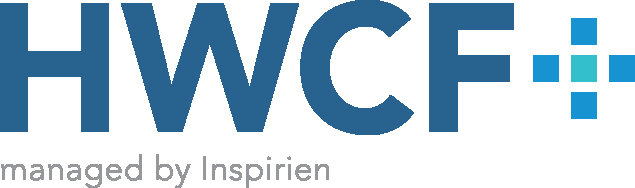 Healthcare Workers’ Compensation FundGrant Program 2018 - 2019CRITICAL DATESSubmissions are to be sent via email, fax, or mail to:	Teresa Fields	Email -	tfields@hwcf.net	FAX -		334-270-8314	Mail -		Healthcare Workers’ Compensation Fund			Attention:  Teresa Fields			P. O. Box 211359			Montgomery, Alabama 36121-1359SUBMISSION AND SELECTIONJanuary 12, 2018 -	 	Grant Process LaunchedJanuary 18 & 24, 2018 -	Educational Webinars for Grant ApplicantsMarch 9, 2018 - 		Submission DeadlineApril 25, 2018 - 		Announcement of Winners – Annual MeetingApril 25, 2018 -		Initial Payment Issued – Annual MeetingJuly 31, 2018 - 		Project Must BeginREPORTINGOctober 1, 2018 -		Initial Implementation Report dueJanuary 11, 2019 -		Progress Report and Measurement Outcomes dueJanuary 31, 2019 -		Final Payment IssuedJuly 30, 2019 - 		Project Must Be CompletedJuly 30, 2019 -		Final Report and Measurement Outcomes dueHealthcare Workers’ Compensation FundGrant Program 2018 - 2019PROGRAM OVERVIEWThe grants will be awarded for projects that improve or implement employee safety or risk reduction initiatives targeted at reducing workers’ compensation exposures.  The program objective is to encourage and support Member efforts in developing innovative safety-sensitive projects while mitigating the costs of developing, participating in or enhancing a risk reduction strategy, program or process.HWCF will award up to $50,000 in Grants.  Grants will range up to a maximum of $10,000 per facility and winners will be announced on April 25, 2018 at the Annual HWCF joint Board and Member’s meeting.  Facilities may only submit one application.The facility must include a budget for the proposed project.  50% of the funds shall be paid at the Annual HWCF joint Board and Member’s meeting, and the remaining 50% will be paid after a review of the January 11, 2019 progress report (as outlined in the Grant application package), but no later than January 31, 2019.An initial implementation report will be due three months after the project start date.  Progress reports must be submitted and outcomes must be measured at six months and one year.  HWCF Loss Control team members will assist Grant recipients in the reporting process, if needed. QUALIFICATION CRITERIAAll the following criteria must be met for a proposal to receive consideration for funding:The application must include a letter of support from the organization’s CEO/Administrator [or partner(s), if applicable], and from senior leadership of each collaborating department.The project must be a specific risk reduction initiative with the goal of reducing or minimizing risks related to workplace injuries by reducing occurrences and/or improving employee safety.The project will have measurable results.  Desired outcomes must be identifiable and measurable.  The grant application must include information on how the applying organization plans to measure the results.Healthcare Workers’ Compensation FundGrant Program 2018 - 2019Applicants must meet all eleven (11) items below to qualify for scoring:Applicant must be a member of the Healthcare Workers’ Compensation Self Insurance Fund.Grant application must be received no later than March 9, 2018.A specific workplace safety initiative targeted at reducing occurrences and/or improving employee safety is identified.The project will have measurable results.  The Grant application must include information on how the applying organization plans to measure the results.The project must be adaptable for use by other Fund Members.Letter of support from CEO/Administrator [or partner(s), if applicable] of applying organization is provided.Letter of support from senior leadership of each collaborating department is provided.Itemized budget must be included.Applicant must indicate willingness to share project information/outcomes with others.Project coordinator is identified.Applicant must acknowledge and agree to submit periodic progress reports on October 1, 1018, January 11, 2019 and July 30, 2019.EXCLUSIONSFunds cannot be used:To fund new positions or add staffFor reimbursement of existing purchases or programsHealthcare Workers’ Compensation FundGrant Program 2018 - 2019PROCESSTo request a grant, organizations must complete the related application form.  In completing the application, special attention should be paid to the requirements and criteria used in reviewing applications (see attached score sheets).  The application must include a letter of support from the organization’s CEO/Administrator and from senior leadership of each collaborating department, if applicable.  To be eligible for consideration, applicants must submit all required materials, including a proposed budget.Criteria will be scored by a team of independent reviewers using a competitive scoring process and related score sheets that speak to the criteria bulleted below.The problem statement clearly identifies a workplace initiative targeted at reducing occurrences and/or improving employee safety.The initiative represents a significant method of reducing workplace accidents.The problem/needs statement is supported with baseline data/statistics or evidence to justify the need to address the problem.Goal of the project reflects the overall result of the project.Project objectives are realistic and appropriate for the project.Project objectives are measurable.Specific workplace hazard to be impacted by the project is addressed and appropriate.Activities (methods) to achieve objectives are reasonable for accomplishing the goals.Needed resources such as materials and personnel to carry out project are described.Desired project outcomes are described and represent an improvement in workplace safety which will positively impact liability exposure.All collaborating departments are identified and their role is explained in the project development.Project timeline is provided and represents feasible progress toward completion.Project is easily adaptable for use by others.An appropriate team is identified to accomplish the project.Method for evaluation of the project’s effectiveness is described.  Evidence of data related to project and specific long and short term goals to improve processes and outcomes is demonstrated.Standard to determine success is stated (compliance rate/improvement in processes or outcomes).Leadership support is described to accomplish the project.Budget is itemized and contains realistic expected expenses.Healthcare Workers’ Compensation FundGrant Program 2018 - 2019Selected independent reviewers will use a competitive scoring process to review proposals.  HWCF staff will aggregate scores.  Organizations will sign an agreement with HWCF to meet goals within the budget outlined in the proposal.Organizations receiving funds will agree, as a condition of receiving a grant, to:Implement activity and program plan as outlined in the proposal;Complete a 3 month, 6 month and 12 month progress report with measurable outcomes; andShare project information/outcomes with others.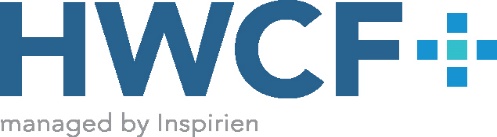 Healthcare Workers’ Compensation FundGrant Program 2018 - 2019STEPS TO SUBMIT A COMPLETE GRANT APPLICATIONComplete the application form and proposed project budget and save a copyObtain the following support documents:Letter of support for your project from your organization’s CEO/Administrator [or partners), if applicable].Letter of support from senior leadership of each collaborating department.MAINTAIN A COPY OF ALL COMPLETED DOCUMENTS FOR YOUR RECORDS.SUBMISSION CAN BE EITHER MAILED, EMAILED, OR FAXED TO ONE OF THE FOLLOWING:MAIL COMPLETED APPLICATION AND SUPPLEMENTING DOCUMENTS TO:Healthcare Workers’ Compensation FundAttention:  Teresa Fields, Loss Control ConsultantP.O. Box 211359Montgomery, Alabama   36121-1359EMAIL COMPLETED APPLICATION & SUPPLEMENTING DOCUMENTS TO:  tfields@hwcf.netFAX COMPLETED APPLICATION & SUPPLEMENTING DOCUMENTS TO:   334-270-8314Healthcare Workers’ Compensation FundGrant Program       Applications must be received by March 9, 2018.  Grant winners to be announced April 25, 2018.  GENERAL INFORMATIONName of Organization (must be a Member of HWCF):  ________________________________________Address:  _________________________________________________________________________________City:  ____________________________________ 		State:  AL 	Zip:  _________________________CEO/Administrator of applying organization:			Project Coordinator:Name/Title:  _______________________________ 		Name/Title:  _______________________________Phone:  _(____)_____________________________		Phone:  _(____)_____________________________Email:  ____________________________________		Email:  ____________________________________PROJECT INFORMATIONAmount of grant request: $______________________  (Maximum award of $10,000)Total Project Budget:  $________________________   (This should agree with the Total Expenses and Total Income on detailed Budget Form)List of other sources of funding or in-kind support expected for support of the total project budget:Source:  __________________________		Amount:  	$__________________________Source:  __________________________		Amount: 	$ _________________________							Total:		$ _________________________Project Description: 	___________________________________________________________ ________________________________________________________________________________________________________________________________________________________ Goals or Objectives: 	___________________________________________________________ ________________________________________________________________________________________________________________________________________________________ Development and Timeline:	______________________________________________________ ________________________________________________________________________________________________________________________________________________________ Expected Outcomes:  ____________________________________________________________________________________________________________________________________________________________________________________________________________________________________Healthcare Workers’ Compensation FundGrant Program 2018 - 2019CERTIFICATIONAs a condition of receiving a grant, the applicant agrees to: Implement activity and program plan as outlined in proposal.Complete and submit a progress report on:October 1, 2018January 11, 2019July 30, 2019I acknowledge and consent to the recording of my/our statements and grant the Healthcare Workers’ Compensation Self Insurance Fund and Company’s assigns, licensees, and successors the right to copy, reproduce, and use all or a portion of the grant application for all purposes, including advertising, trade, or any commercial purpose throughout the world and in perpetuity.  This authorization extends to and includes my/our permission to distribute, display, and reproduce any related video productions resulting from this grant application.I grant the right to use my/our image, name and logo in connection with all uses of the Grant Application and waive the right to inspect or approve any use of my/our project and/or related video productions information should we be chosen to receive funding.For successful applicants, the chief executive of the organization will be required to sign the grant application accepting the above terms before the grant is awarded.Submitted by:___________________________________	       	____________________________________Signature of CEO/Administrator		Date SubmittedHealthcare Workers’ Compensation FundGrant Program Organization: ____________________________________________________________Project Description: _______________________________________________________Proposed Project Budget EXPENSESINCOMEHealthcare Workers’ Compensation FundGrant Program ChecklistOrganization: ____________________________________________________________Project Description: _______________________________________________________Reviewed by: __________________________________________ Date: _____________ALL THE FOLLOWING CRITERIA MUST BE MET FOR A PROPOSAL TO RECEIVE CONSIDERATION FOR FUNDING:www.hwcf.net                  1-800-821-9605                         P.O. Box 211359                             MONTGOMERY, AL  36121-1359Healthcare Workers’ Compensation FundGrant Program Organization: _______________________________________________________________________Project Description: __________________________________________________________________Reviewed by: _______________________________________________ Date: ___________________INDIVIDUAL SCORE SHEETHealthcare Workers’ Compensation FundGrant Program INDIVIDUAL SCORE SHEET (CONTINUED)GENERAL COMMENTS: _________________________________________________________________________________________________________________________________________________________________________________www.hwcf.net                  1-800-821-9605                         P.O. Box 211359                             MONTGOMERY, AL  36121-1359Expense CategoryDescriptionTo be paid from grantIn-kind or paid from other sourcesPersonnelEstimated salaries, wages and fringe benefits for staff time devoted to project$$TravelTransportation, lodging and related expenses$$Consultants$$Supplies & Advertising$$Incentives$$Capital Costs (explain)$$Administrative General/Overhead$$Other (explain)$$TOTAL EXPENSES$$Amount requested from HWCF$Financial support from applying organization$Value of expected in-kind support from other sources$TOTAL INCOME available for proposed project$CRITERIA YESNOApplicant is a current member of HWCF.Grant application was received by March 9, 2018.A specific workplace safety initiative targeted at reducing occurrences and/or improving employee safety is identified.The project has measurable results.  The grant application includes information on how the applying organization plans to measure the results.The project is adaptable for use by other Fund members.Letters of support from CEO/Administrator [and partner(s), if applicable] and department senior leadership of applying organization is provided.Detailed budget is included.Applicant indicates willingness to share project information/outcomes with others.Project coordinator is identified.Applicant acknowledges and agrees to submission of periodic progress on:  October 1, 2018; January 11, 2019; July 30, 2019BASENot ApparentVery WeakWeakGoodVery GoodOutstandingSCALE012345Criteria DescriptionCommentsBase ScoreCriteria WeightingTotal Score Problem/Needs Statement30%1The problem statement clearly identifies a workplace initiative targeted at reducing occurrences and/or improving employee safety.2The initiative represents a significant method of reducing workplace injuries and accidents.3The problem/needs statement is supported with baseline data/statistics or evidence to justify the need to address the problem.Goal/Objectives 15%4Goal of the project reflects the overall result of the project.5Project objectives are realistic and appropriate for the project.6Project objectives are measurable.Project Development25%7Specific workplace hazard to be impacted by the project is addressed and appropriate.8Activities & methods stated to achieve objectives are reasonable for accomplishing the goals.9Needed resources, such as materials and personnel to carry out the project are described.BASENot ApparentVery WeakWeakGoodVery GoodOutstandingSCALE012345Criteria DescriptionCommentsBase ScoreCriteria WeightingTotal Score Project Development (Continued)25%10Desired project outcomes are described and represent an improvement in workplace safety, which will positively impact liability exposure.11All collaborating departments are identified and their role is explained in the project.12Project timeline is provided and represents feasible progress toward completion.  13Project is easily adaptable for use by others.14An appropriate team is identified to accomplish the project.Project Management20%15Method for evaluation of the project’s effectiveness is described.Evidence of data related to project and specific long and short term goals to improve processes and outcomes is demonstrated. 16Standard to determine success is stated (Compliance rate/improvement in processes or outcomes). 17Leadership support is described to accomplish the project.Budget10%18Budget is itemized and contains realistic expected expenses.  TOTAL SCORE 